Staatl. Schulpsychologe/in 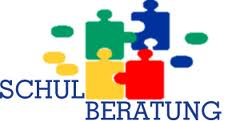 ______________________________________________________________Schulpsychologische Stellungnahme(gemäß Art. 52 Abs. 5 BayEUG und § 31ff. BaySchO)Auf der Grundlageeiner schulpsychologischen  Untersuchungeiner fachärztlichen  Untersuchungeiner psychologischen  Untersuchung durch approbierte Psychotherapeuten/-inneneiner Untersuchung durch ein sozialpädiatrisches  ZentrumFolgende Maßnahmen werden vorgeschlagen:                                                          , den  	(Staatliche Schulpsychologe/in)Name des Schülers/der Schüleringeboren amAdresseAdresseSchuleKlassewurde eineLesestörungRechtschreibstörungLese-Rechtschreib-Störung festgestellt.Individuelle Unterstützung im Unterricht (§ 32 BaySchO) ohne Zeugnisbemerkung• …• …• …Nachteilsausgleichin Prüfungssituationen (§ 33 BaySchO)ohne Zeugnisbemerkung• …• …• …Notenschutz(Zeugnisbemerkung nach§§ 34, 36 Abs. 7 BaySchO)• …• …• …Aus schulpsychologischer  Sicht wird die Umsetzung  des Nachteilsausgleichs und Notenschutzes bis Ende desSchuljahres                                     empfohlen.Aus schulpsychologischer  Sicht wird die Umsetzung  des Nachteilsausgleichs und Notenschutzes bis Ende desSchuljahres                                     empfohlen.